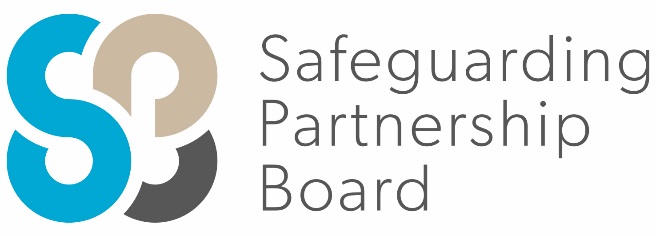 Delegate WorkbookUnderstanding Child Neglect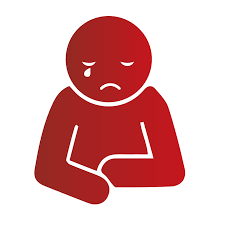 About this courseThese materials are part of a learning package that includes self-directed learning via this workbook and an in-person seminar.  Please ensure that you have set aside at least 3 hours to complete the work before attending the in-person seminar.  The seminar will build on your knowledge and understanding and will ask you to reflect on the content of the materials.  In order to get the most out of this workbook and maximise the opportunity for reflection, we suggest that you break your study time into manageable sections.You should set up an account with Research in Practice (RIP) if you don’t have one already (see below for instructions on how to set up your account).  RIP is a free resource provided by the Safeguarding Partnership Board and contains a wealth of information including videos, briefings, webinars etc which will help you in your work.All you need is a quiet place to work through the content and/or watch any videos, either alone or in a group.  It might be useful, as you read or listen, to jot down thoughts that occur to you about the work you do and any questions or new ideas that come to mind.  Important!You will need to bring your workbook to the seminar as we will be referring to it on the day.Setting up your account with Research in PracticeResearch in Practice (RIP) supports evidence-informed practice with children and families, young people and adults.  RIP brings together academic research, practice expertise and the experiences of people accessing services to develop a range of resources and learning opportunities.   As a partner of the Safeguarding Partnership Board, your organisation is able to access RIP’s resources free of charge.  To do this, you will need to set up a RIP account: Go to www.researchinpractice.org.uk  and select ‘create account’ at the top.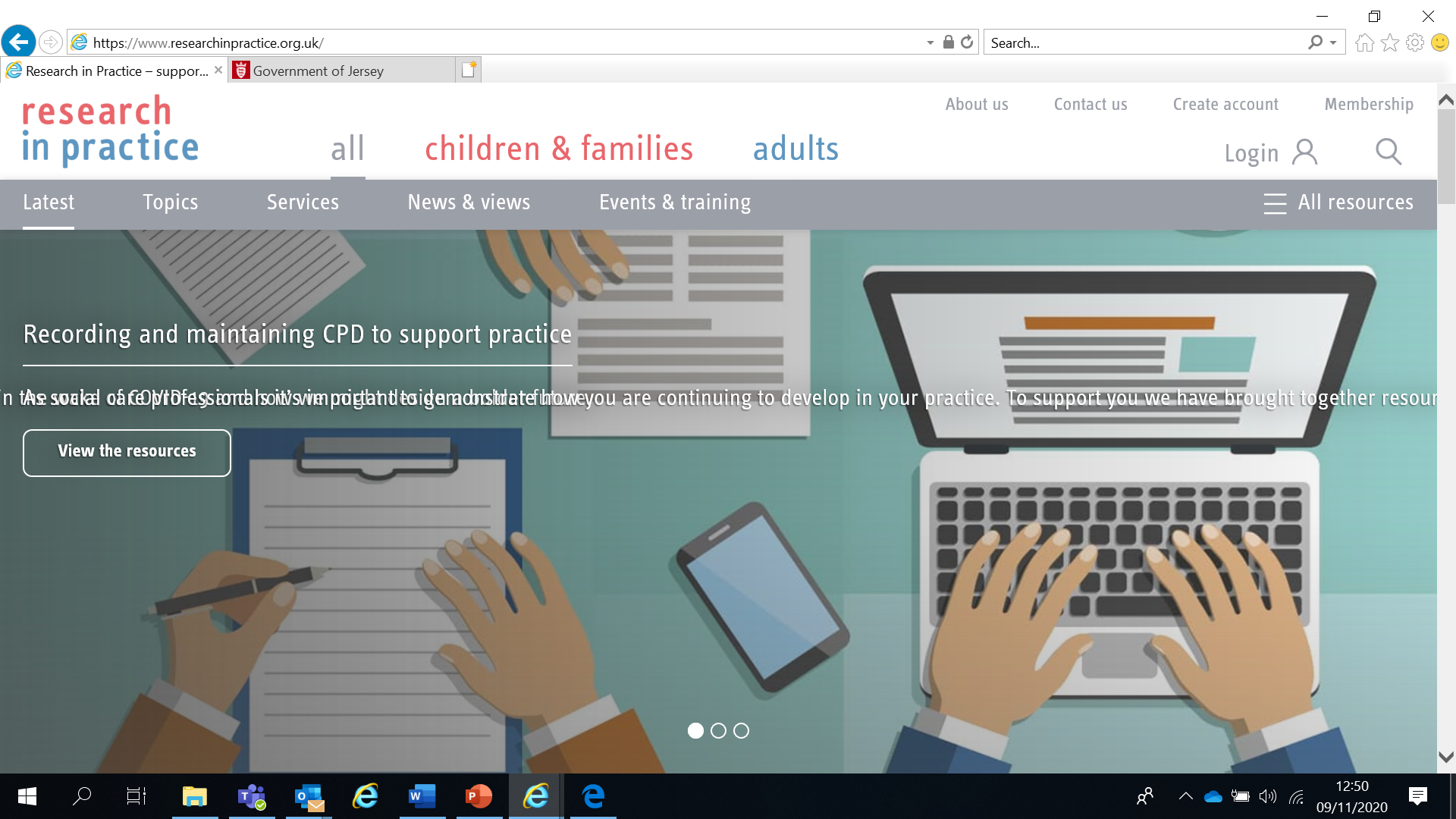 Use your work email and select ‘States of Jersey’ as your organisation from the drop-down list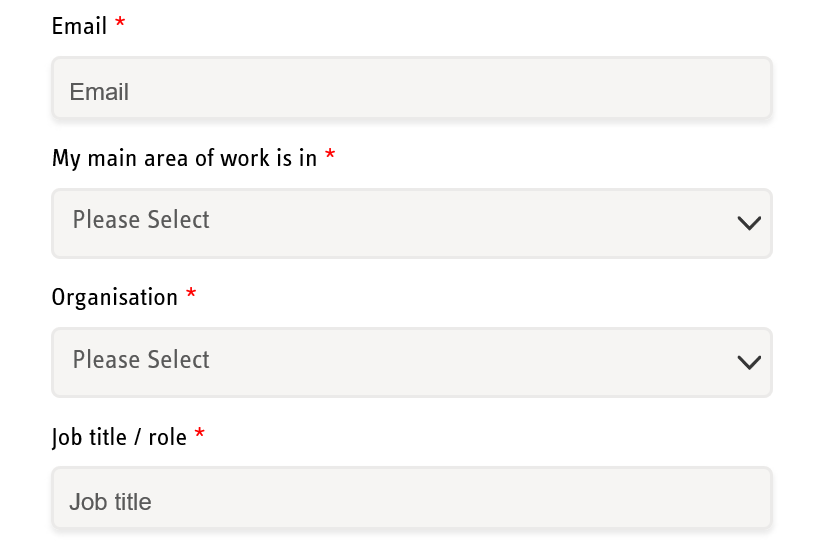 NOTE: You cannot set up an account with RIP if your work email uses Gmail, Hotmail or other generic accounts.  Please contact us if this applies to you.Once you have logged in with your new account, the resources are free to download: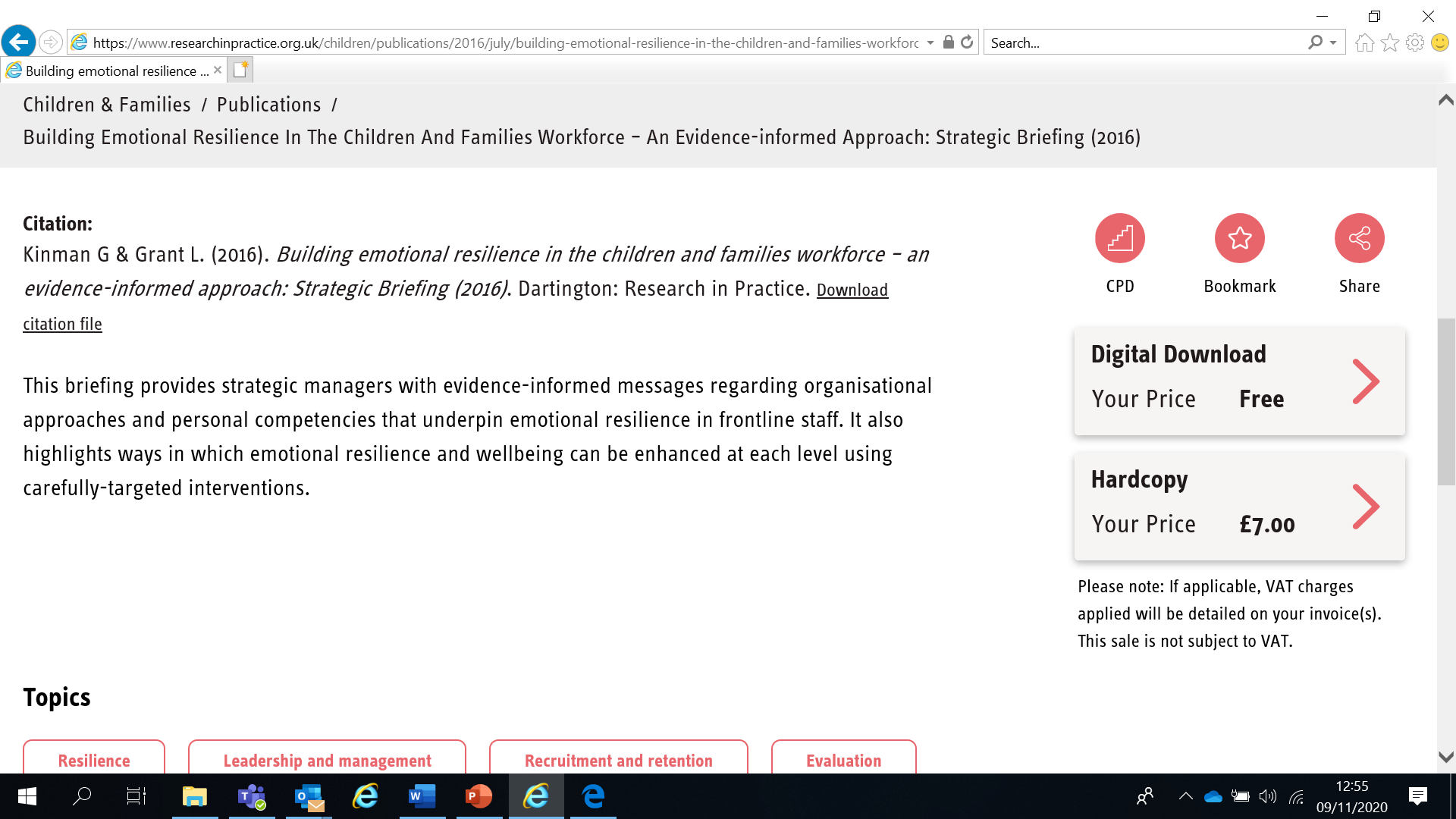 If you have any problems setting up an account, please contact safeguardingtraining@gov.jeLearning ObjectivesIn this module you will:Name the six different forms of child neglectRecognise the signs and indicators of child neglect and where these are identified on the SPB’s Continuum of NeedDemonstrate an awareness of the impact of child neglectRecognise the risk factors for child neglectName the tool used in Jersey to assess child neglectLinks to Professional PracticeSPB: Child Procedures Manual, Child Workforce Competency Framework, Child Neglect StrategyIntercollegiate Competency Framework: Level 1 and abovePQS KSS: Analysis, decision-making, planning and review; Child and family assessment; Relationships and effect direct work; Shaping and influencing the practice system; Confident analysis and decision-making; Purposeful and effective social work; Support effective decision-makingCQC: Responsive, Effective, CaringPCF: Critical reflection and analysis; Rights, justice and economic wellbeing; Diversity and equality; Values & ethicsTop TipsDo the readings – we've selected reading material that we know will enhance your knowledge and skillsDo the exercises – the more you put into this course, the more you will get out of it.  The exercises will give you the opportunity to reflect on what you've read.  You'll get a chance to discuss ideas and ask questions in the seminarEmotional Alert!We acknowledge that this is a sensitive subject – look after yourself and others.This content:can trigger memories of experiences which were in some way abusivecan highlight areas of difficulty for individual people who are aware of others or their own personal experiencescan have an emotional impact on those working to protect children, families and adultsseek support from your manager if you are upset by any of the materialsWhat is Neglect?Neglect is the persistent failure to meet a child’s basic physical, emotional and/or psychological needs, likely to result in the serious impairment of the child’s health or development.  Neglect may occur during pregnancy as a result of maternal substance abuse.  Once the child is born, neglect may involve the parents or carers failing to:Provide adequate food, clothing & shelter (including exclusion from home or abandonment)Protect the child from physical and emotional harm or dangerEnsure adequate supervision (including the use of inadequate care-givers)Ensure access to appropriate medical care or treatmentEnsure child receives a suitable educationIt may also include neglect of, or unresponsiveness to, a child’s basic emotional needs.(Working Together)The Profile of NeglectChild neglect is the most common reason for a child to be subject to a child protection plan.  Neglect features in 60% of serious case reviews.  Domestic abuse, mental ill health and/or substance misuse are common in households where children are neglected.  Neglect commonly occurs alongside other forms of abuse.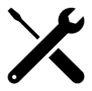 Neglect is a key priority of the Safeguarding Partnership Board and aligns with the Jersey’s Children’s First Practice Framework.  The SPB’s Multi-Agency Child Neglect Strategy aims to improve outcomes for children, young people and families in Jersey and gives guidance to all professionals in seeing, monitoring and assessing child neglect.Forms of NeglectPhysical neglect: child may have inadequate or inappropriate (eg for the weather conditions) clothing, poor levels of hygiene, lack of clean living conditions, abandonment or exclusion from homeMedical neglect: child’s health needs are not met, or they are not provided with appropriate treatment needed as a result of illness or accidentsNutritional neglect: child is given insufficient calories to meet their physical/developmental needs, or they are given food of insufficient nutritional value, e.g. high fat or high sugar food in place of balanced meals; childhood obesity can be a sign of neglectEmotional neglect: parent/carer does not respond to the child’s basic emotional needs, including failing to interact or provide affectionLack of supervision and guidance: child may be exposed to hazards, parents or caregivers may be inattentive to avoidable dangers or may leave the child with inappropriate carers.  Lack of supervision can include not providing appropriate boundaries for young peopleEducational neglect: child does not receive appropriate learning experiences; they may be under-stimulated and/ or experience a lack of interest in their achievements. This may include not sending their child to school regularly, and/or failing to respond to special educational needsChild neglect and its relationship to other forms of harm Neglect may heighten vulnerability to other forms of harm including CSE, intra-familial sexual abuse and HSB (https://www.researchinpractice.org.uk/children/publications/2016/november/child-neglect-and-its-relationship-to-other-forms-of-harm-responding-effectively-to-children-s-needs-evidence-scopes/)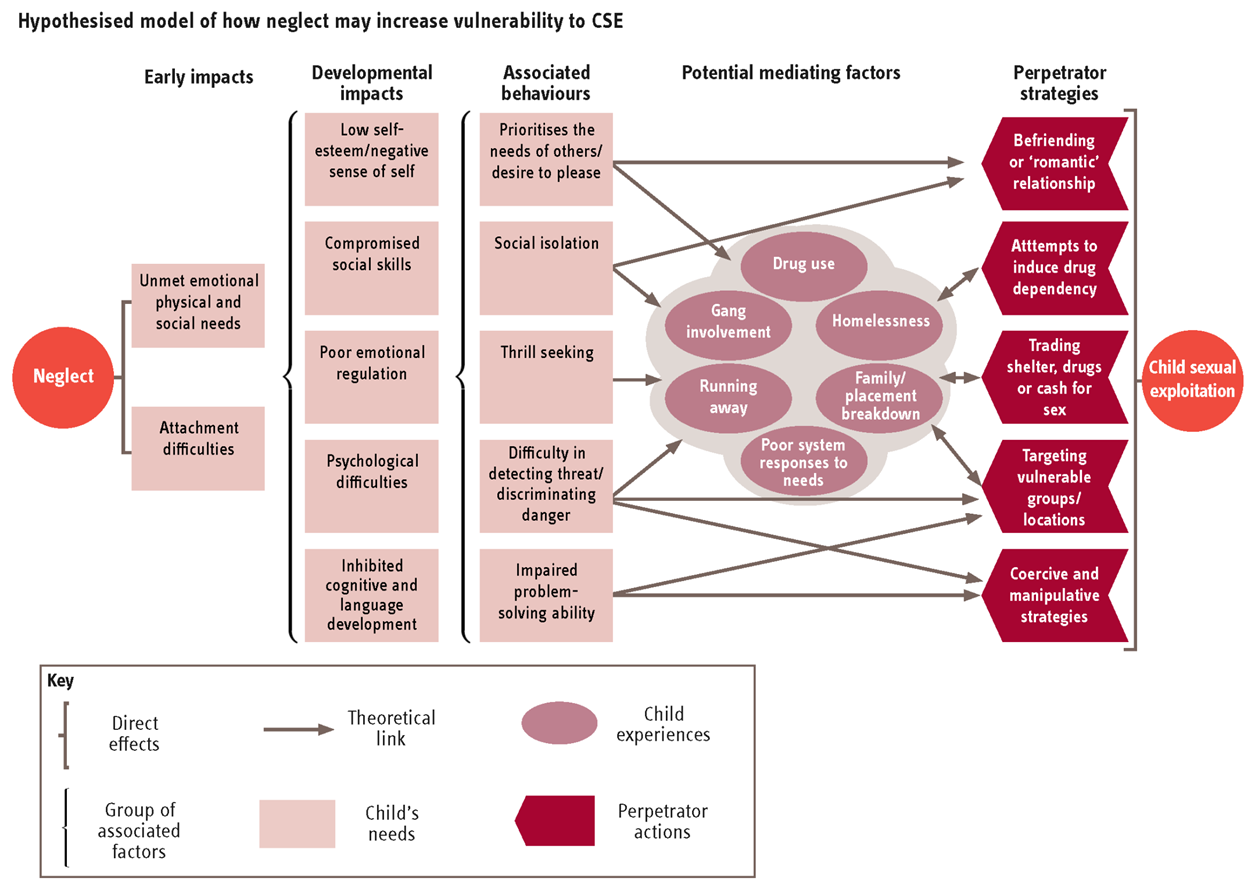 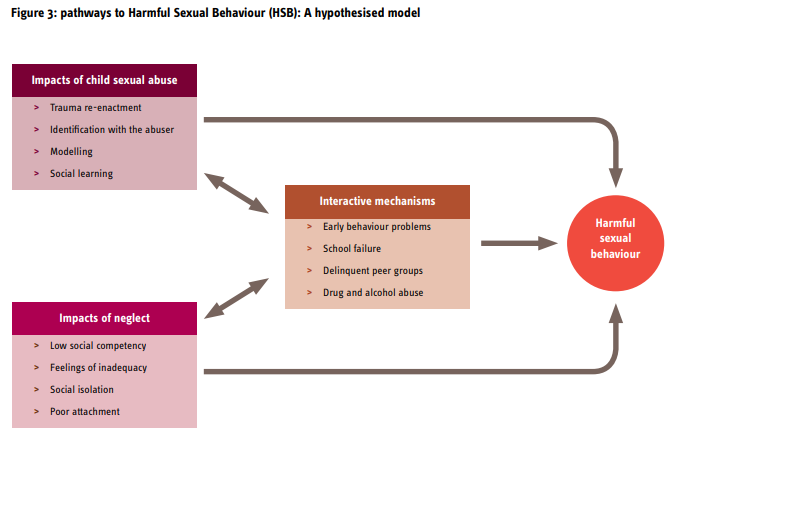 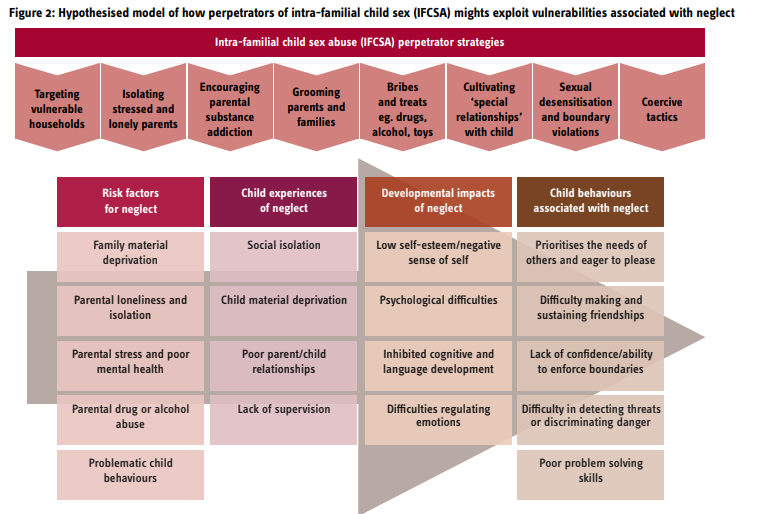 Continuum of Need and NeglectIt is important that all professionals have an understanding of the local picture of neglect, with a common language and understanding of neglect thresholds with the use of the Continuum of Need.  The focus should be on promoting early identification and support in line with the Jersey’s Children First practice framework.Risk factors for neglectThe impact of povertyPoverty is defined in different ways.  Whichever definition is used, it is important to remember that:Resources and opportunities are shaped by the way the economy and society are structured, and by political decisions about the distribution of resourcesWhat constitutes ‘enough’ money is socially defined.  Not having enough can result in exclusion and feelings of being ‘outside’ of social normsA lack of resources within the household will often be compounded by a lack of resources in the local community  Neglect by affluenceWhilst poverty is a recognised risk factor of neglect, not all the risk factors are exclusive to children and young people living in poor households. Professionals must remain alert to neglect by affluence. Research suggests limited attention has been paid to neglect of children in affluent families because they are considered to be ‘low risk’.  Children from affluent families may suffer maltreatment in less visible ways - they might not be materially neglected, dirty or malnourished, but may be emotionally neglected.Adverse family circumstances in cases of neglect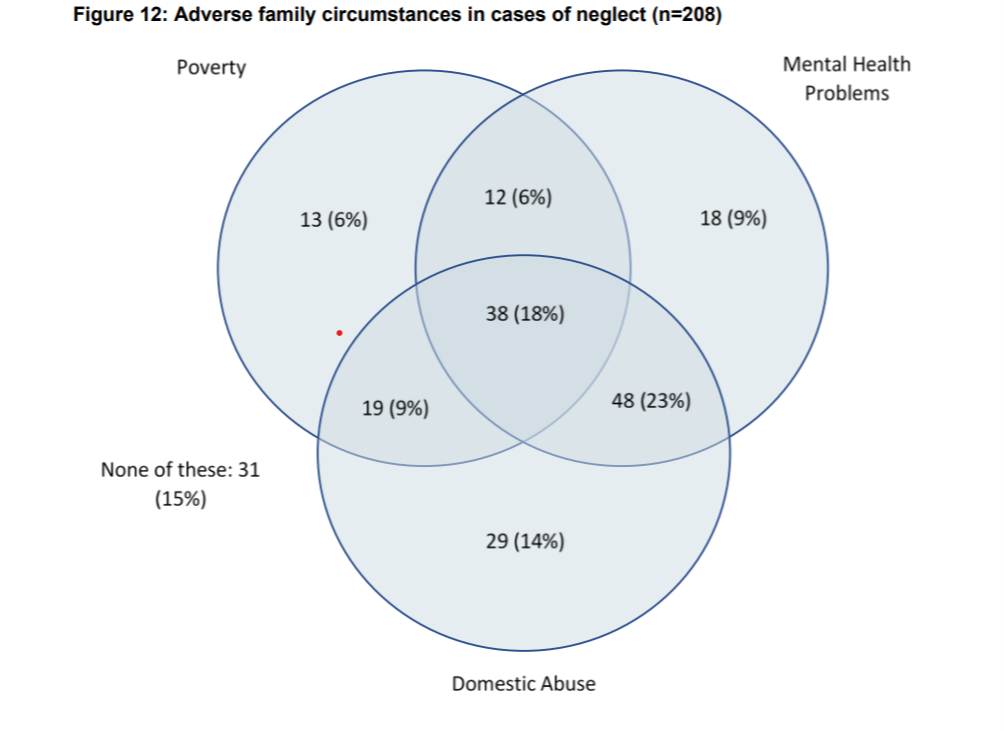 Triennial analysis of serious case reviews 2014-17 | Research in PracticeDanya Glaser’s FRAMEA care pathway, organised around four tiers of concern (see also Schrader-McMillan and Glaser 2014)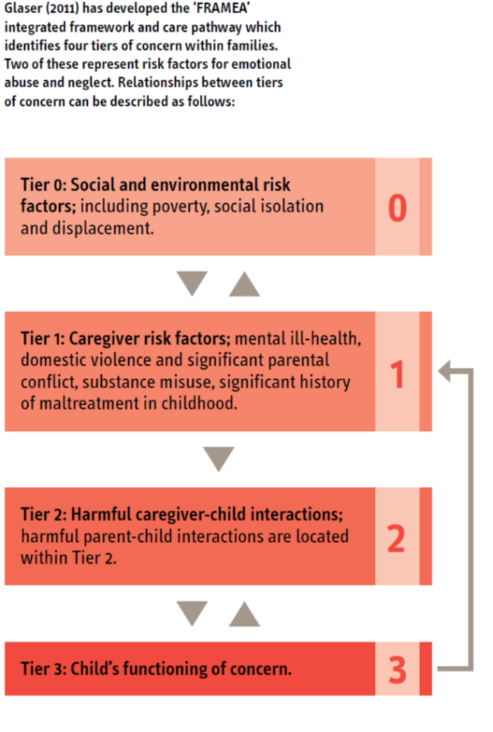 The Impact of Neglect Across the Life CourseThe impact of neglect is often cumulative – advancing gradually and imperceptibly. It can also have an instant impact, eg a young child left alone at home or crossing a busy road without supervision.  The impacts below are indicative rather than definitive and illustrate how neglect can impact across the life course. It is not possible to predict when or which impacts may occur in any individual’s life.Flood S and Holmes D (2016) ‘Child neglect and its relationship to other forms of harm – responding effectively to children’s needs’ Research in Practice, NSPCC & Action for Children. Available at: https://www.researchinpractice.org.uk/children/publications/2016/november/child-neglect-and-its-relationship-to-other-forms-of-harm-responding-effectively-to-children-s-needs-evidence-scopes/ 
 Aspects of child development that may raise concerns about neglectNeglect can be difficult to assess neglect because:It can be subjective and prone to biasThere is a high threshold for recognitionIt is difficult to capture and compareIt can be complex and intergenerationalIn Jersey we use a tool called the Graded Care Profile 2 (GCP2) to assess neglect. GCP2 is an objective, evidence-based assessment that identifies parental strengths as well as areas of concern.  We will look at the GCP2 during the seminar and signpost you to further training on the tool if required.  Next StepsYou have now finished the independent learning ahead of the in-person seminar.In the seminar, we will reflect on your learning from this module and in particular we will:Consider the factors specific to Jersey that impact on neglectLook at the GCP2 (Graded Care Profile 2) tool to assessing neglectConsider a case studyImportant!Please bring this workbook to the seminar with you.  We will be referring to it throughout the session.Further LearningThe SPB website has a series of 7 Minute Briefings on a range of topics which you can use with your teams to prompt discussion and reflection on practice and systems.  You can find 7 Minute Briefings under the Resources page on the website – including an explanation of what they are.The Research in Practice website is an excellent source of further material.The SPB has a range of courses which will help you to further your knowledge.  Please check our website for further details.Acronyms For information on services in Jersey, please see:Children & Families Hub www.gov.je/caring/childrenandfamilieshub/Pages/ChildrenAndFamiliesHubHomepage.aspxJersey Online Directory www.jod.jeChildren with Disabilities Directory www.gov.je/Health/Children/ChildDevelopment/Pages/Centre.aspxSpecial Educational Needs pages on gov.je www.gov.je/Education/Schools/Sen/Pages/WhatSupportAvailable.aspxNOTESHow does your professional experience compare to the national picture on neglect?How do you or your team analyse the range of issues under the umbrella term ‘neglect’?What are some of your experiences of working with children at different stages of development and life circumstances?  What are the similarities?  What are the differences?Level of NeedIndicators of NeglectEarly HelpChild in Need of SupportChild in Need of ProtectionHow do you use chronologies – in particular, thinking about the evidence from Serious Case Reviews – to evidence the cumulative harm of chronic unmet need?How do you share ideas and resources for talking and listening to children? What creative approaches have you developed?What is the best support you’ve been given in supervision to support you to deal with the emotional intensity of child protection work?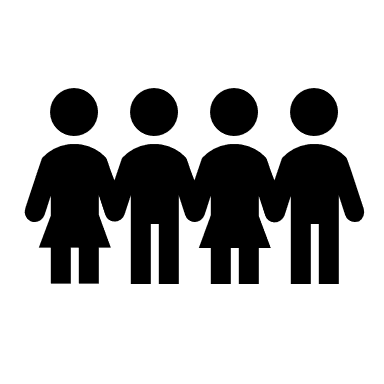 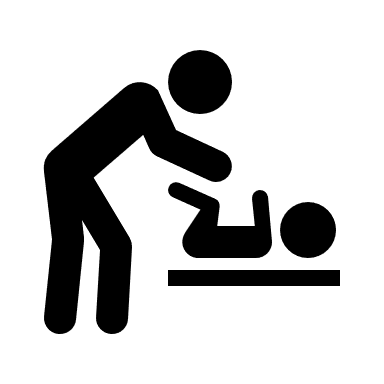 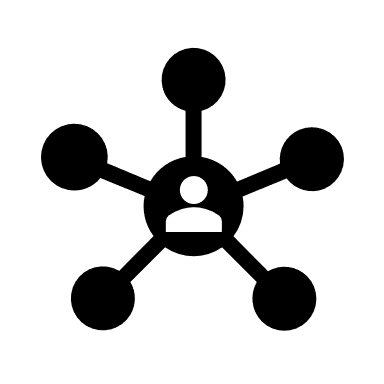 Child risk factorsDisabilityBehavioural problemsChronic ill healthACEsParental risk factorsPoor mental healthSubstance useDomestic violence and abusePrevious ACEsWider risk factorsPoverty / affluenceUnemploymentPoor social supportLearning difficultiesLack of experience of positive parenting in childhoodEmotionally unavailable/detached parentsHow do both the direct and indirect experiences of poverty affect the families you work with? Can you think of examples from your own practice of each?How might you as a team analyse the use of terms like ‘resistant’ or ‘failure to engage’ and the different factors underlying that term?Life StageReported ImpactsEarly impacts(impacts most commonly associated with an early onset)Alterations in the body’s stress response (the body’s stress response (the hypothalamic-pituitary adrenal system)Insecure attachmentsDelayed/declining cognitive developmentDecreased language functionLow self-esteemLow confidenceNegative self-representationsWithdrawal, difficulty in making friendsActing out/aggression/impulsivityPoor coping abilitiesPoor problem-solving skillsDisorganised attachmentsLow achievement in schoolMedium and longer-term impacts(impacts that are more likely to manifest over the medium to longer term – including, in some cases, emerging in later adolescence or adulthood)Depression, anxietyDissociationPoor affect/emotion regulationADHD symptomsRunning awayAnti-social behaviourViolence and delinquencyMore likely (than peers) to be arrested for violent offencesSubstance misuse and additionSocial withdrawal, social isolationConflict and hostility in relationshipsPoor educational achievementLonger-term mental health problems, including PTSD and personality disordersSuicide attemptsPhysical health problems, such as increased risk of hypertension and chronic painType of effectInfants 0-2Early ChildhoodThe School YearsDevelopmentPoor growth/intellectual capacityUnder stimulationNappy rash, infections hospital attendancesFailure to thriveShort stature, dirty, unkemptDelay in learning new skillsLearning slow and painfulLanguage delaySevere educational deficits: learning disabilities, poor problem solvingPoor reading, writing and mathsBehaviourWithdrawn, lethargic, depressedSelf-stimulating behaviour, eg rockingLacking social skills – either aggressive or withdrawnIndiscriminate friendlinessDisruptive/overactive in classDesperate for attentionFew friendsOvercompensationEmotionalAbsence of learned trustShame and self-doubtLack of confidence and expectation of failurePoor self-conceptEncopresis/eneuresisGuilt/self-blameSelf-harmingDisturbed eating patternsGive some thought to your own relationship-based practice with parents.  How do you establish trust?  What helps?  What hinders?Consider the three spheres, ‘authority’, ‘empathy’ and ‘humility’.  What support do you have to develop these aspects of your practice?ABEAchieving Best EvidenceADRTAdvance Decisions to Refuse TreatmentAPVAAdolescent to Parent Violence and AbuseASCITAutism and Social Communication Inclusion TeamAWDOAdult Workforce Designated OfficerCAMHSChild and Adolescent Mental Health ServiceCCEChild Criminal ExploitationCDCChild Development and Therapy CentreCEOPChild Exploitation and Online Protection AgencyCEYSChildcare and Early Years ServiceChiSVAChildren and Young People’s Sexual Violence AdvisorCINChild In NeedCLAChildren who are Looked After (formerly known as LAC Looked After Children)CMHTCommunity Mental Health TeamCPChild ProtectionCPCChild Protection ConferenceCQCCare Quality CommissionCSDLCapacity and Self-Determination LawCSEChild Sexual ExploitationCYPESChildren Young People Education and SkillsDA(DV)Domestic Abuse (Domestic Violence)DBSDisclosure and Barring ServiceDSLDesignated Safeguarding LeadECHREuropean Convention on Human RightsEPEducational PsychologistEWOEducation Welfare OfficerEYATEarly Years Advisory TeamEYFSEarly Years Foundation StageEYITEarly Years Inclusion TeamFGMFemale Genital MutilationFIIFabricated or Induced IllnessFLOFamily Liaison OfficerFNHCFamily Nursing and Home CareGDPRGeneral Data Protection RegulationGSFGold Standards FrameworkHBVHonour Based ViolenceHSBHarmful Sexual BehaviourICAIndependent Capacity AdvocateICPCIndependent Child Protection ConferenceIDVAIndependent Domestic Violence AdvisorIPVAInter Personal Violence and Abuse in Young People’s RelationshipsISSIndependent Safeguarding and StandardsISVAIndependent Sexual Violence AdvisorJCAFJersey Common Assessment FrameworkJCCTJersey Child Care TrustJCFJersey’s Children FirstJDOJersey Designated OfficerJFCASJersey Family Court Advisory ServiceJPACSJersey Probation and After-Care Service JMAPPAJersey Multi Agency Public Protection ArrangementsLADOLocal Area Designed Officer (see JDO)LPALasting Power of AttorneyMAFManaging Allegations FrameworkMARACMulti Agency Risk Assessment ConferenceMARRAMMulti Agency Risk Review Action Meeting MASHMulti Agency Safeguarding HubMSPMaking Safeguarding PersonalNAINon Accidental InjuryPBSPositive Behaviour SupportPPUPublic Protection UnitPRParental ResponsibilityRCPCReview Child Protection ConferenceRRRTRapid Response and Reablement TeamSALTSpeech and Language Therapy/TherapistSARCSexual Assault Referral CentreSCRSerious Case ReviewSEMHITSocial, Emotional and Mental Health Inclusion TeamSENSpecial Educational Needs SENCOSpecial Educational Needs CoordinatorSENDSpecial Education Needs and DisabilitySNRMSelf-Neglect Risk Management Meeting SOJPStates of Jersey PoliceSOLOSexual Offences Liaison OfficerSPBSafeguarding Partnership Board SPOCSingle Point of ContactSPORSingle Point of ReferralSRoLSignificant Restriction on LibertySUDISudden Unexplained Death in InfancySUISerious or Untoward IncidentTACTeam Around the ChildTAFTeam Around the FamilyYESYouth Enquiry Service